Santos, 31 de maio de 2021LEANDRO AVELINOCoordenadorLUCIANA FREITAS LEMOS DOS SANTOSSecretária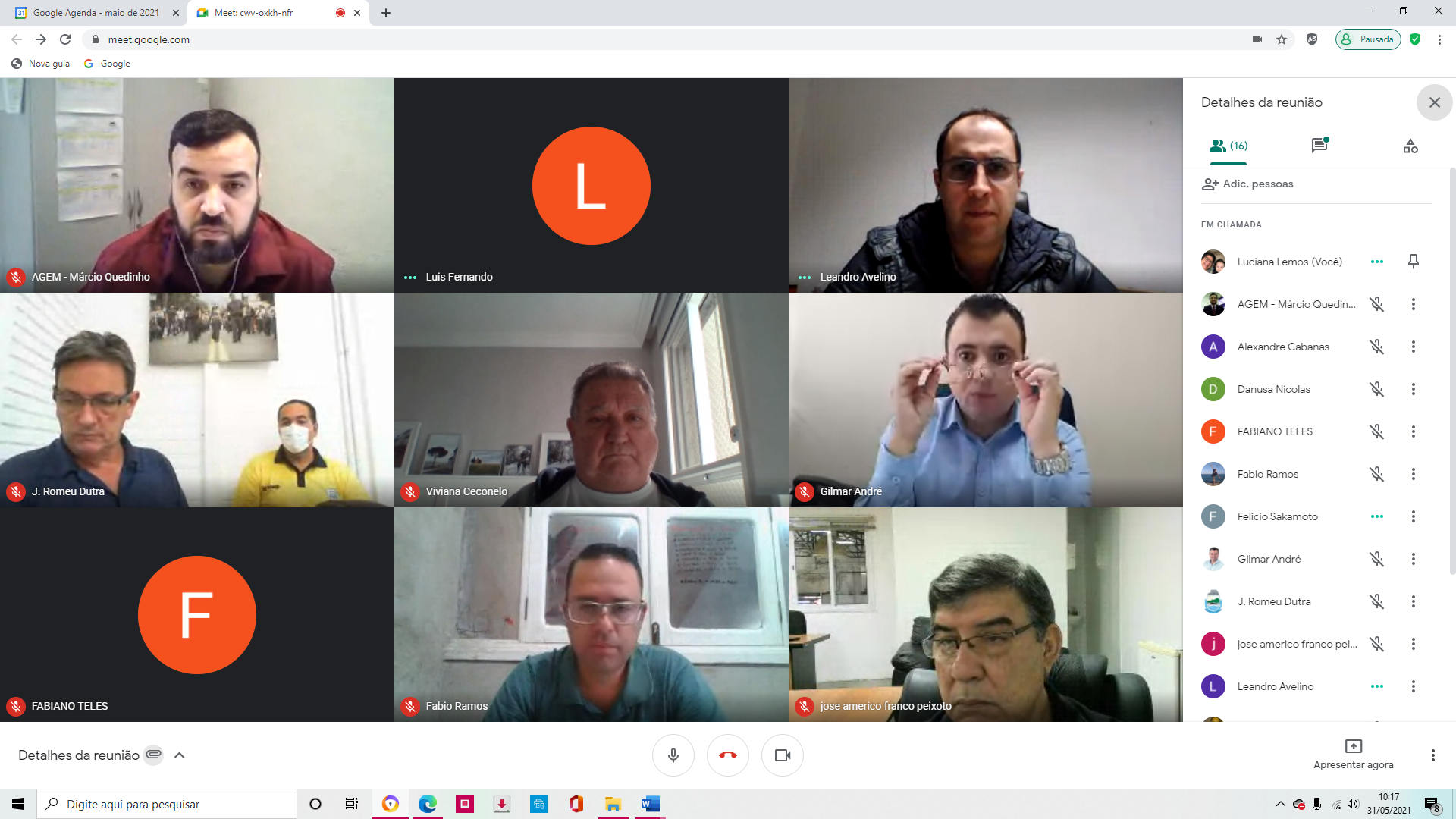 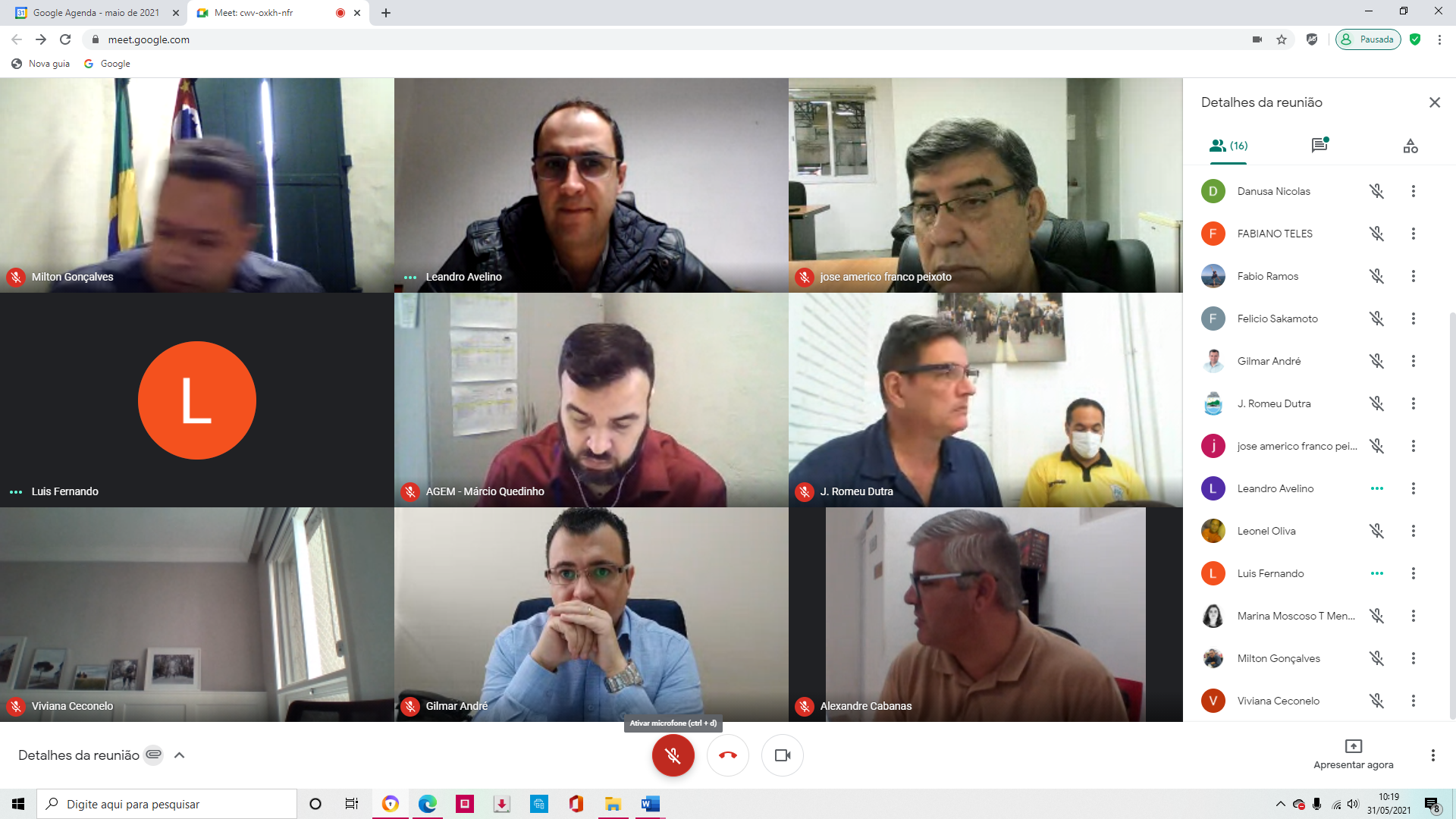 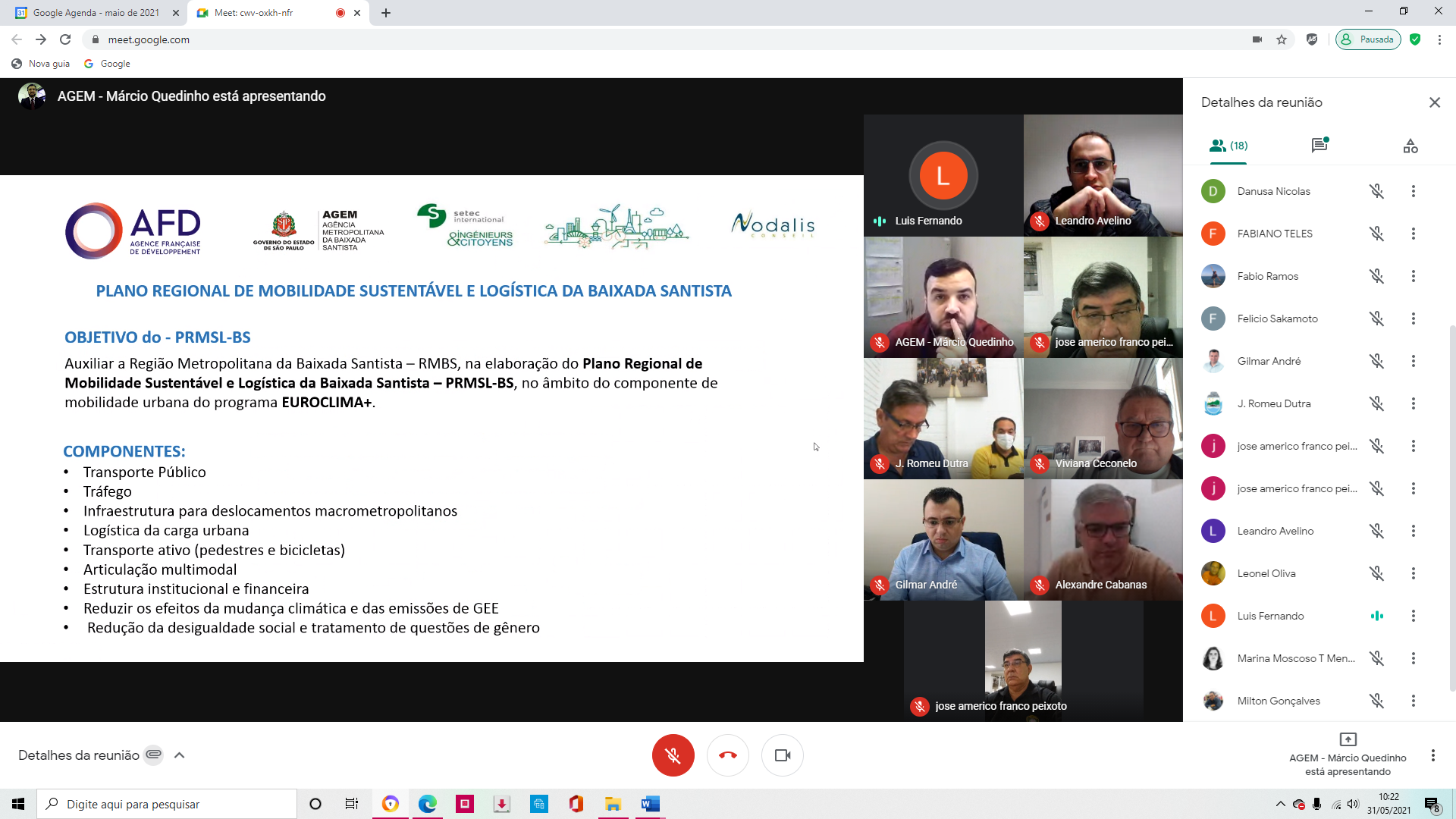 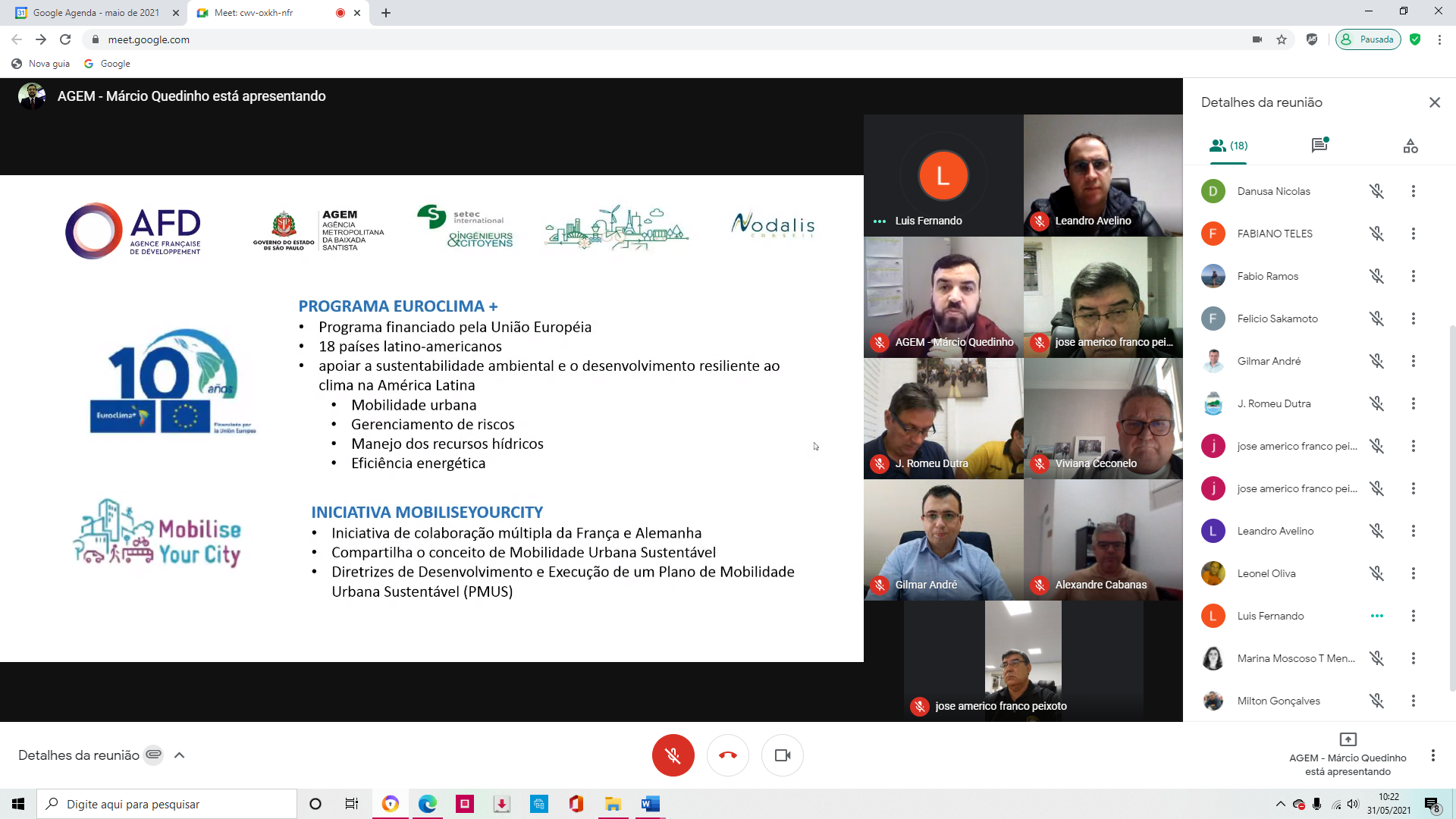 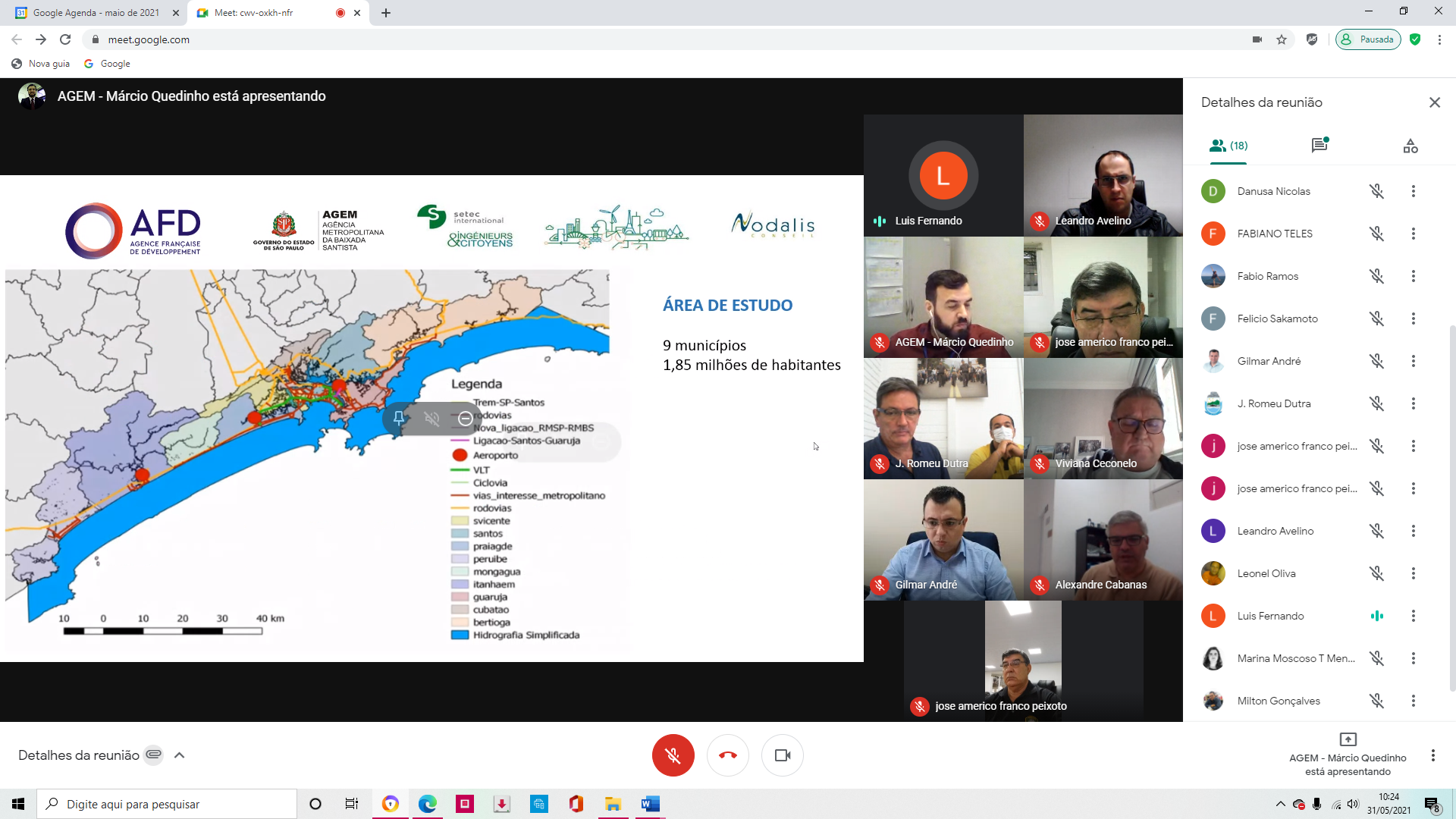 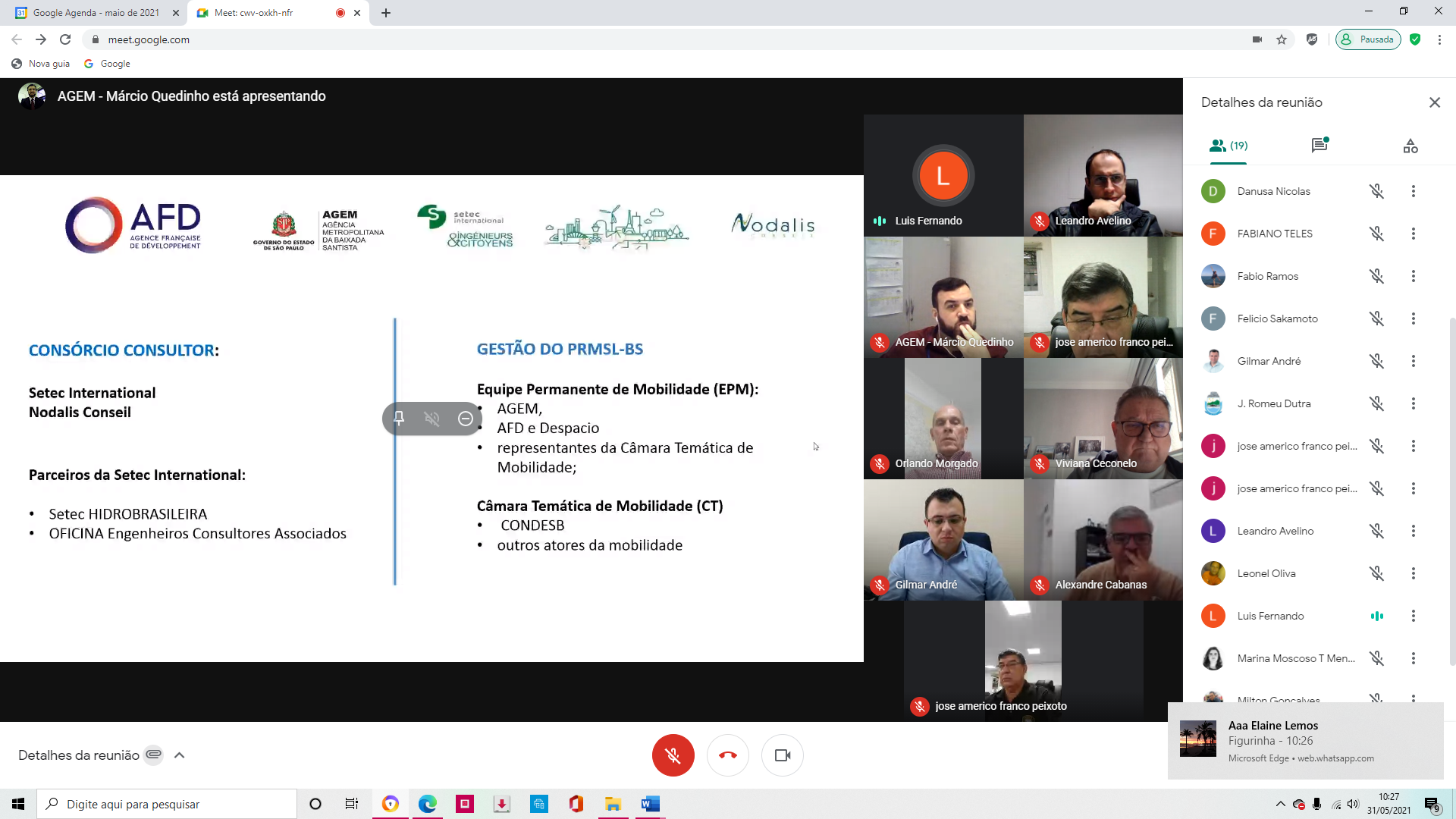 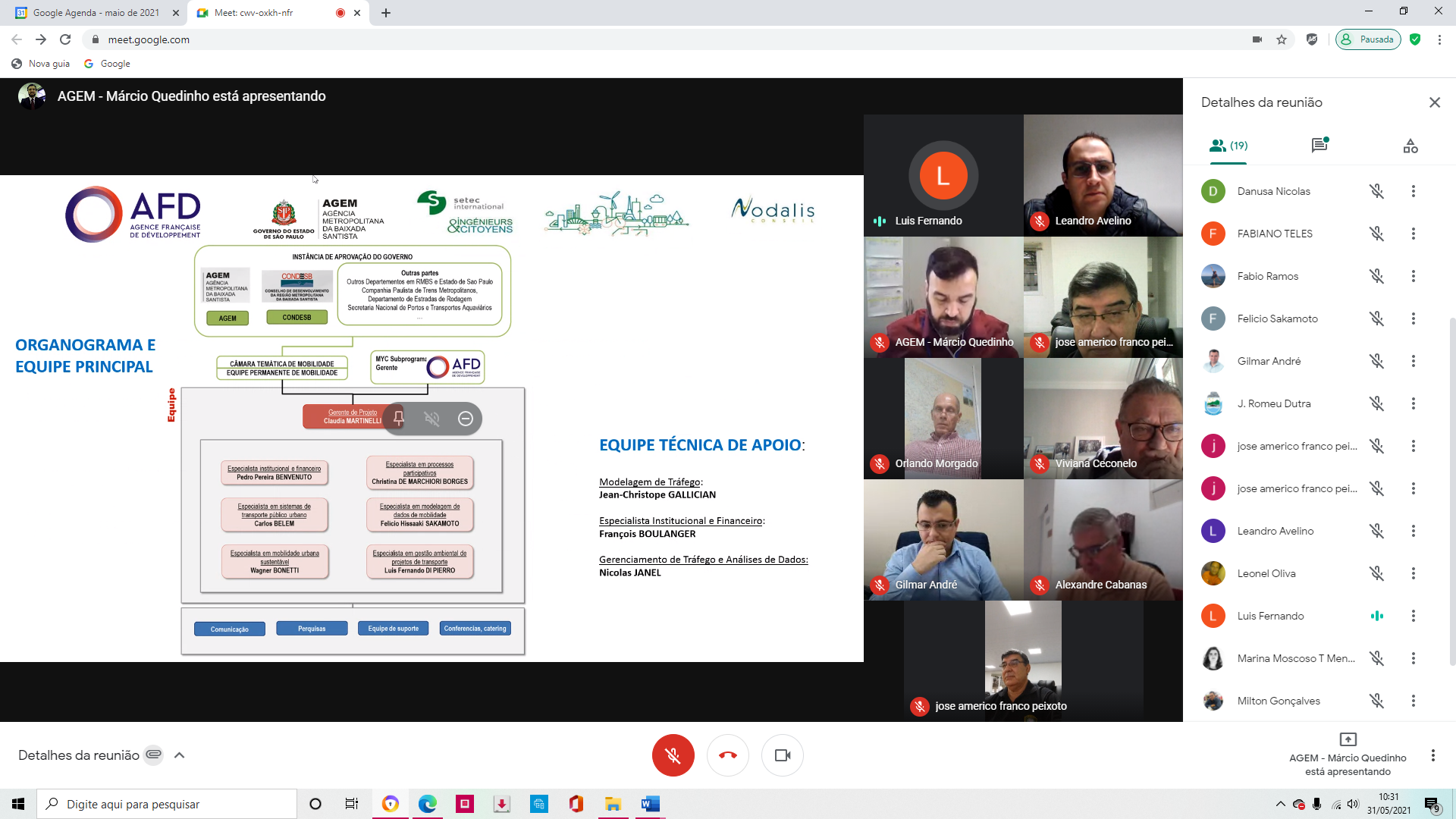 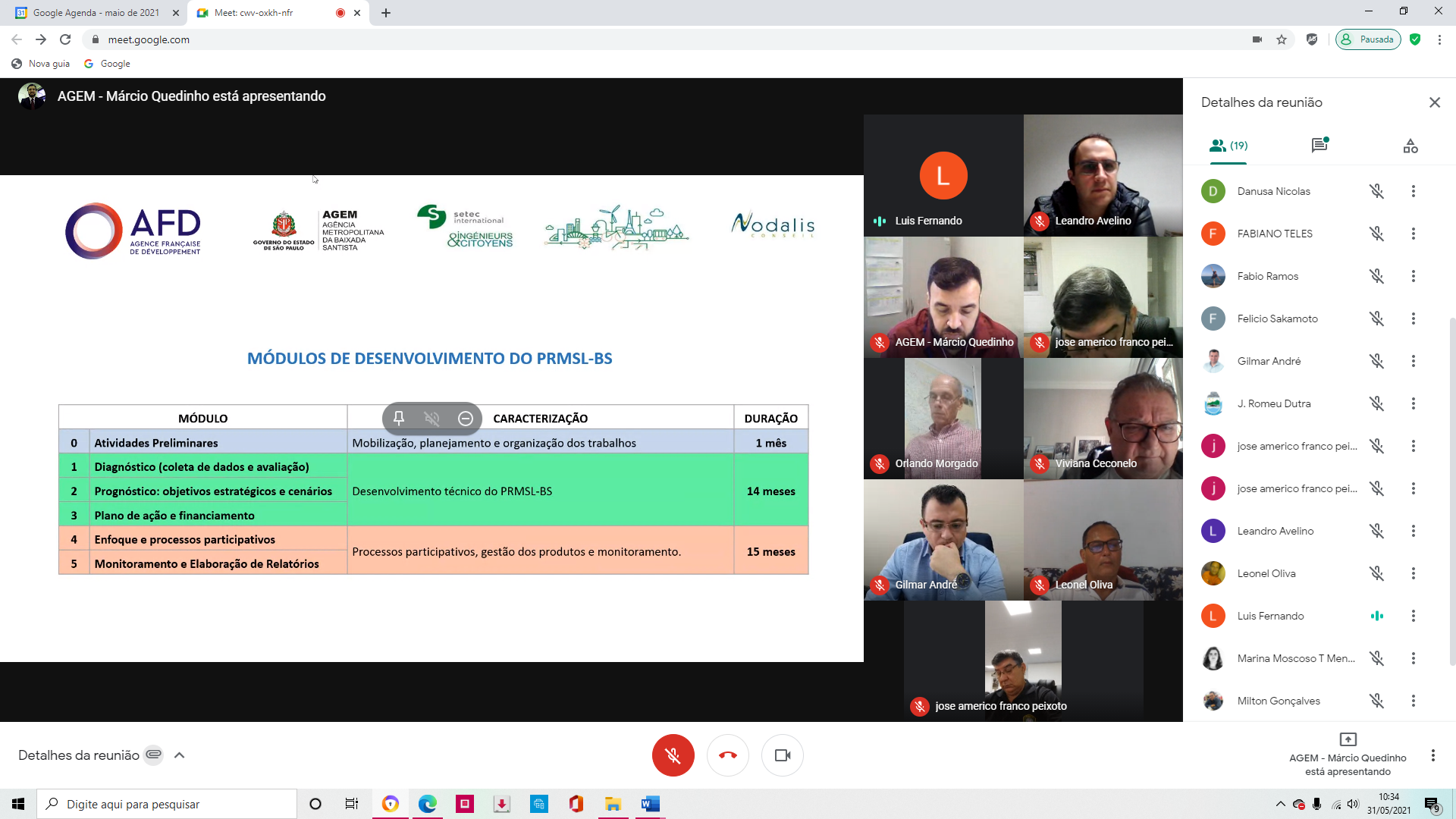 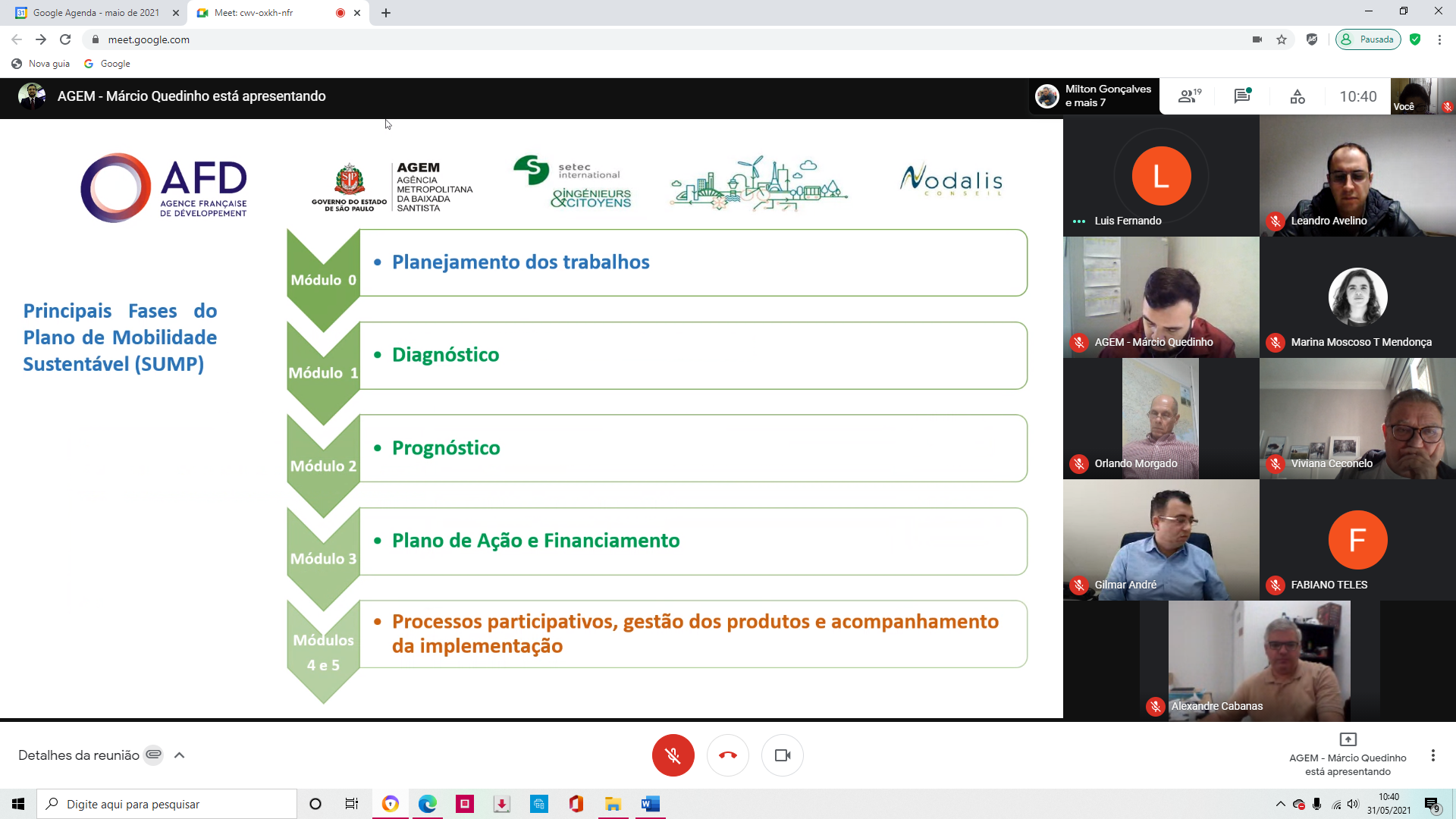 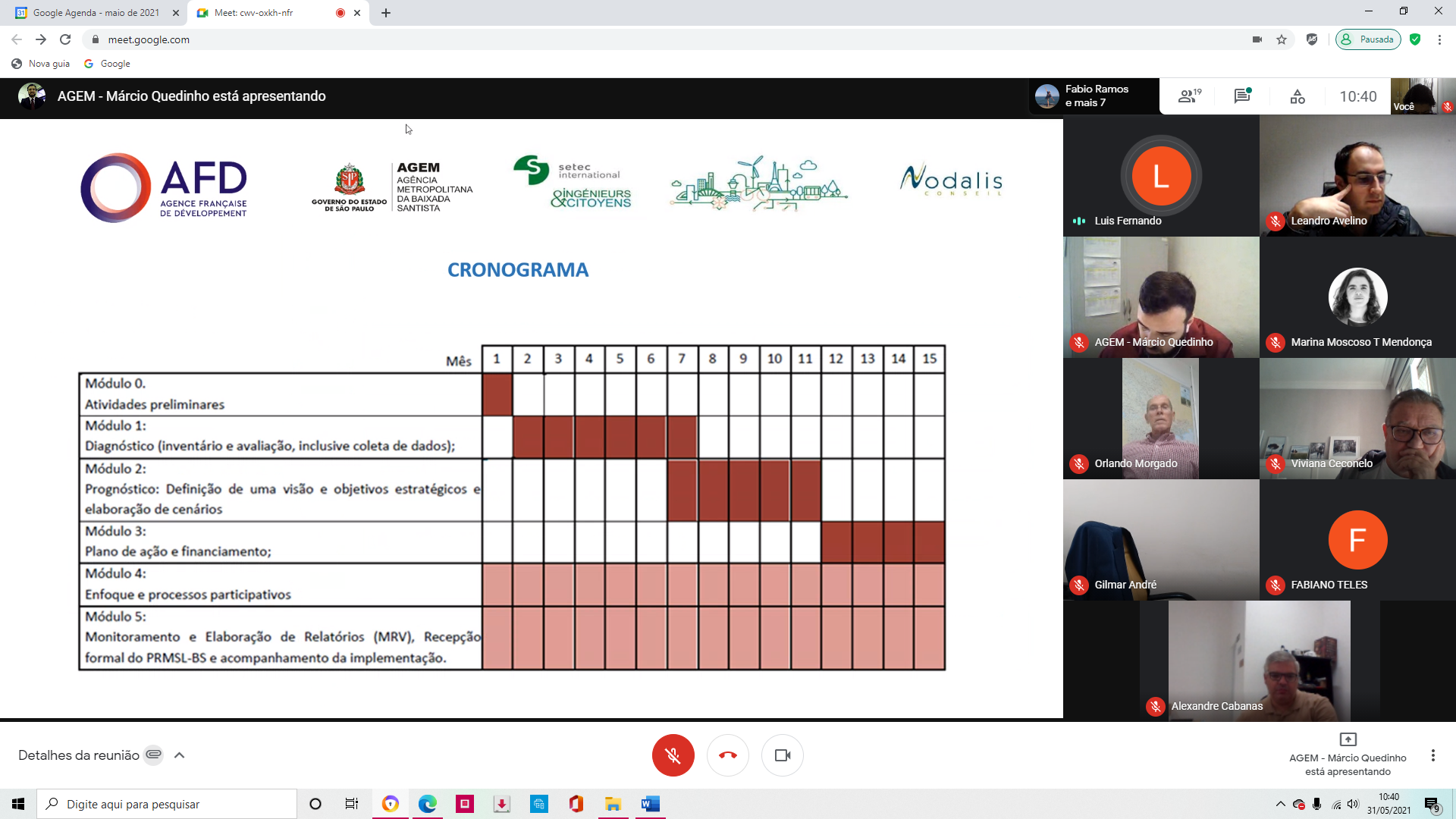 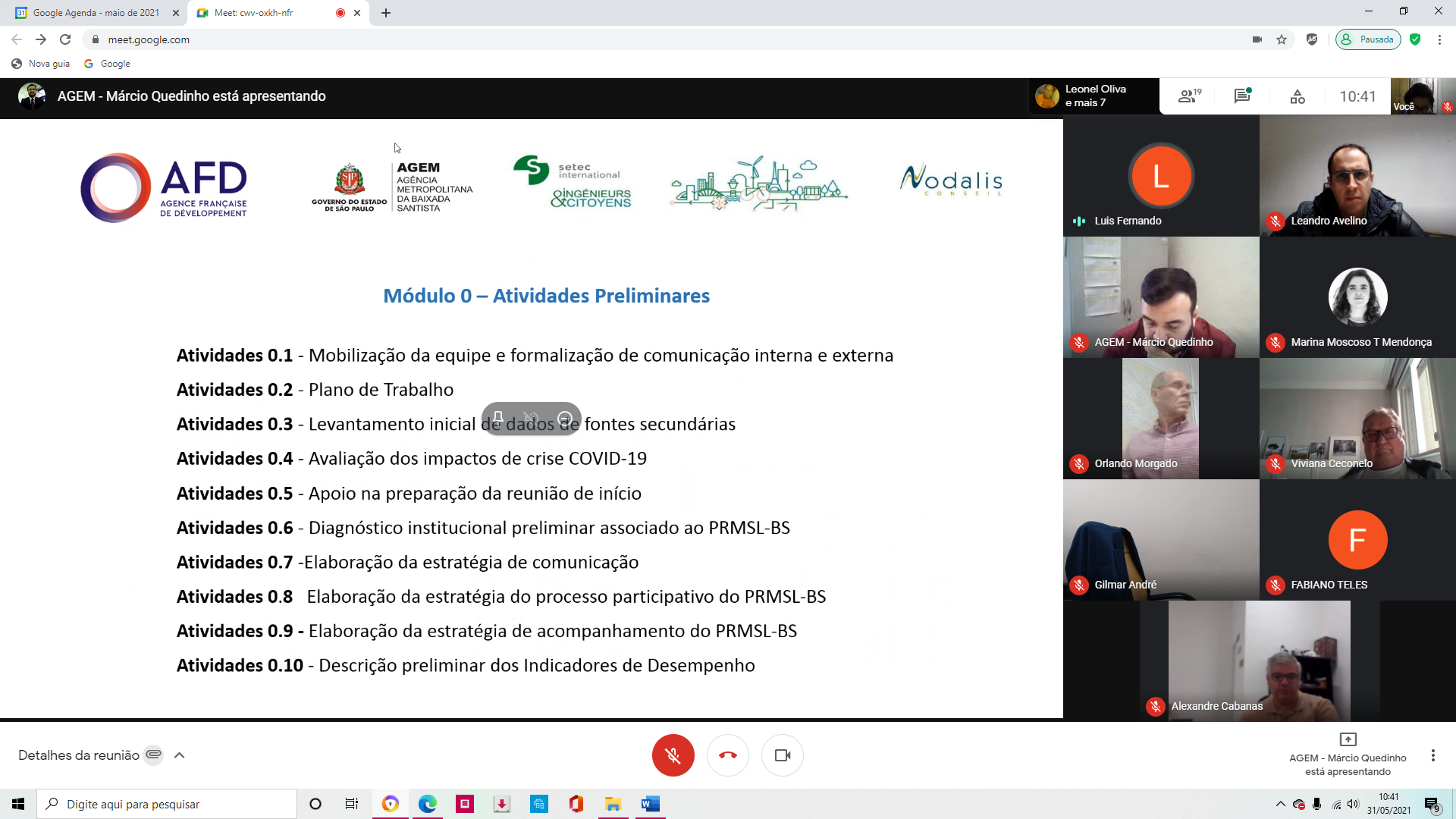 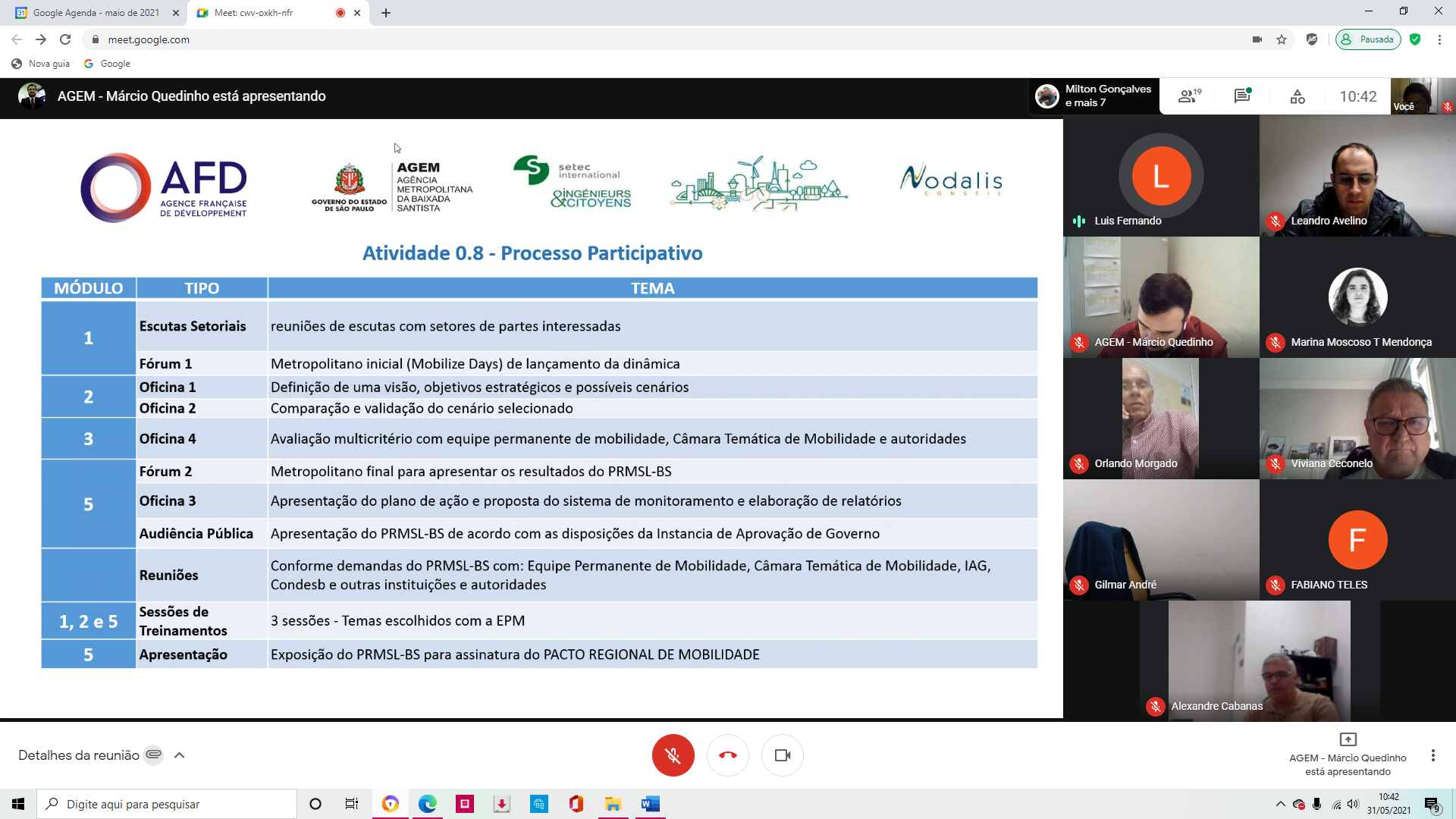 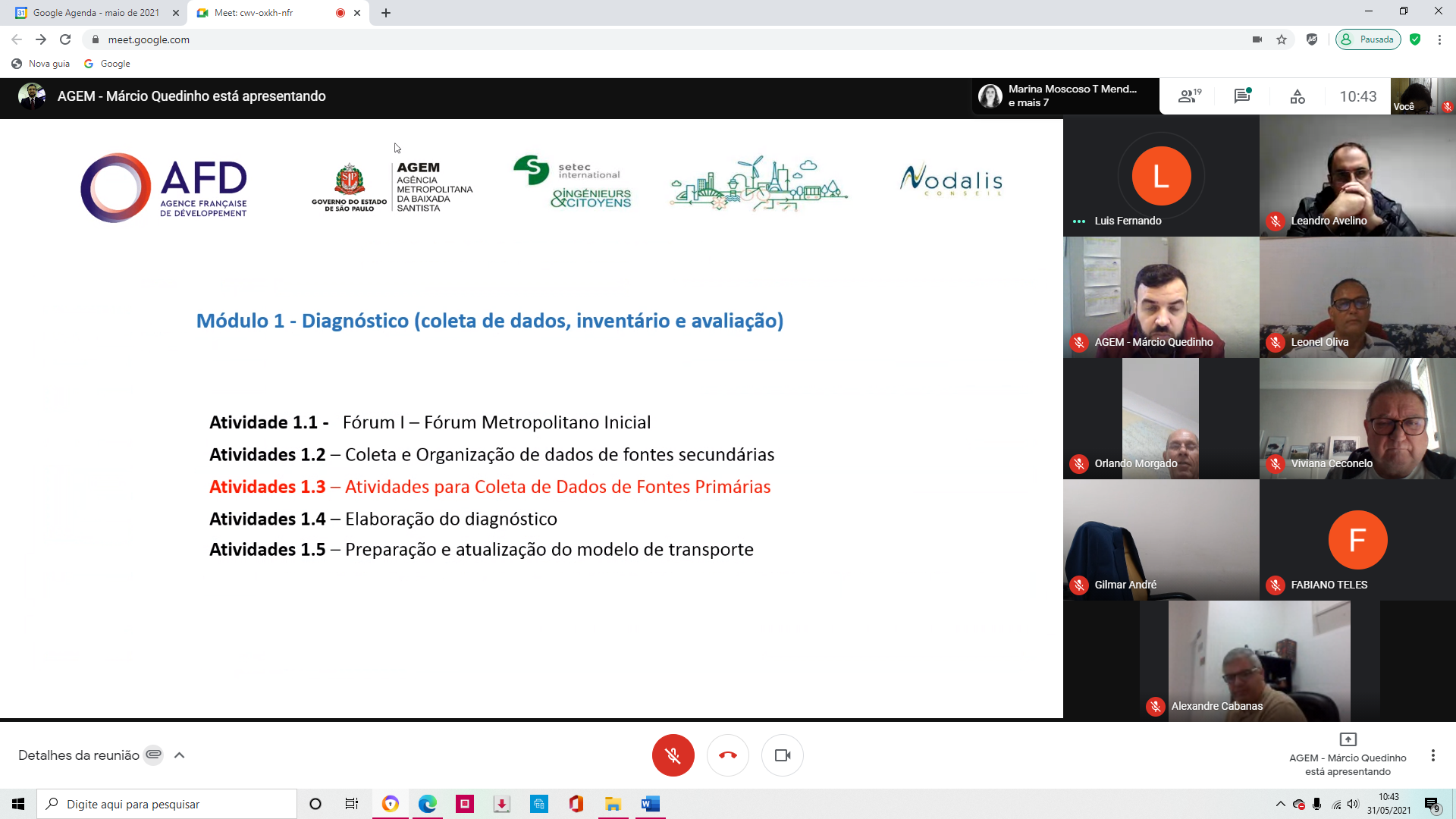 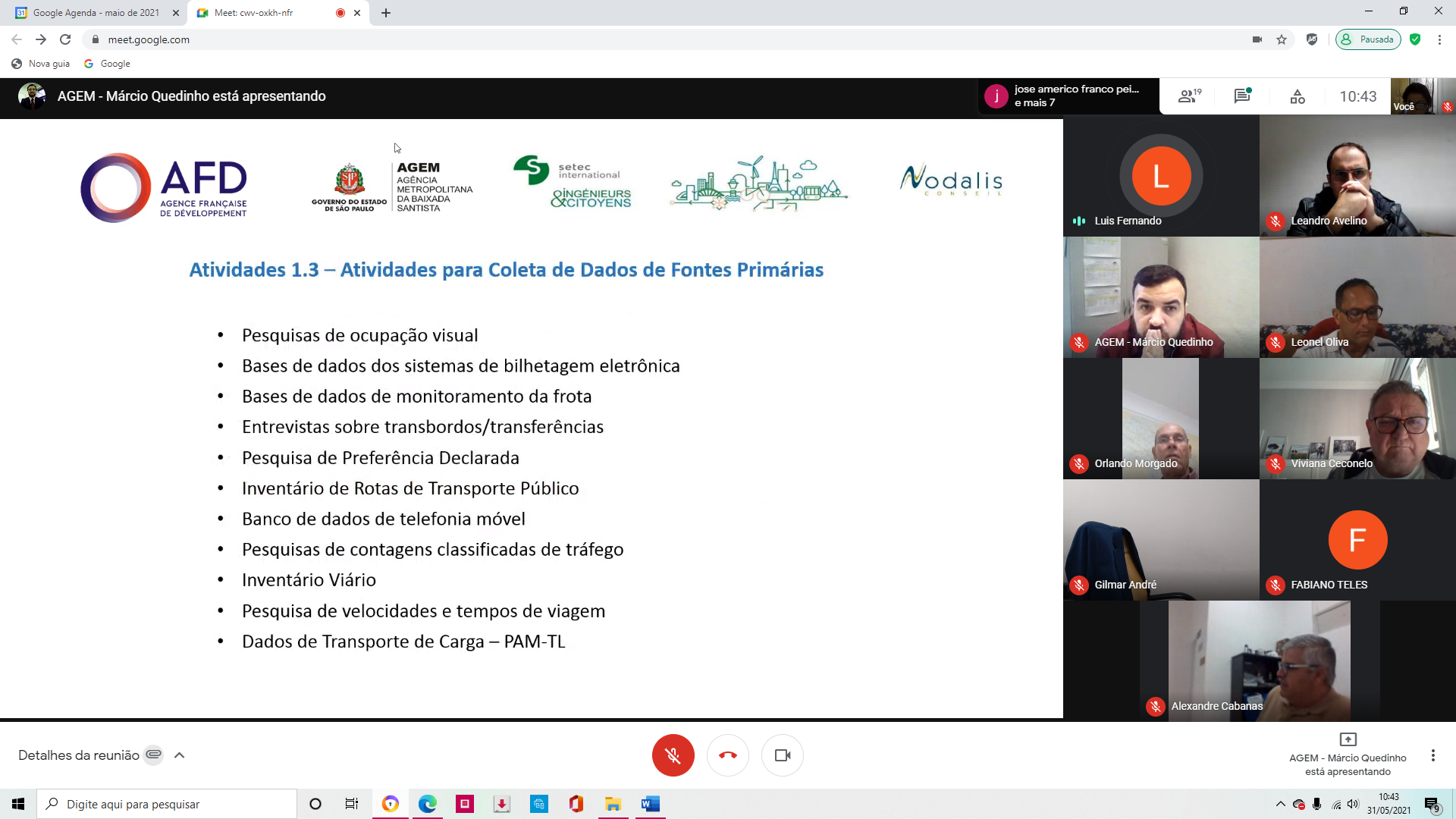 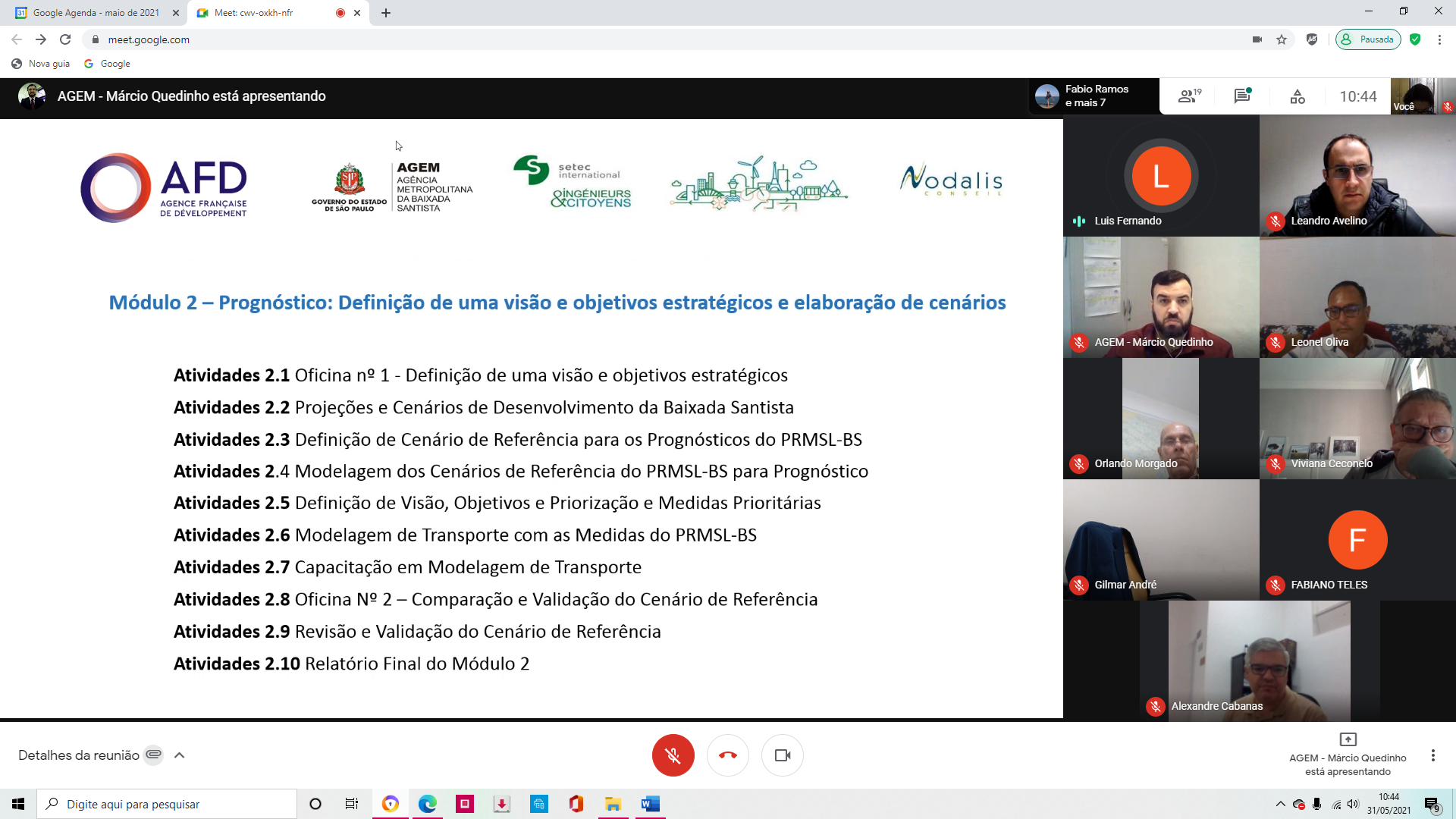 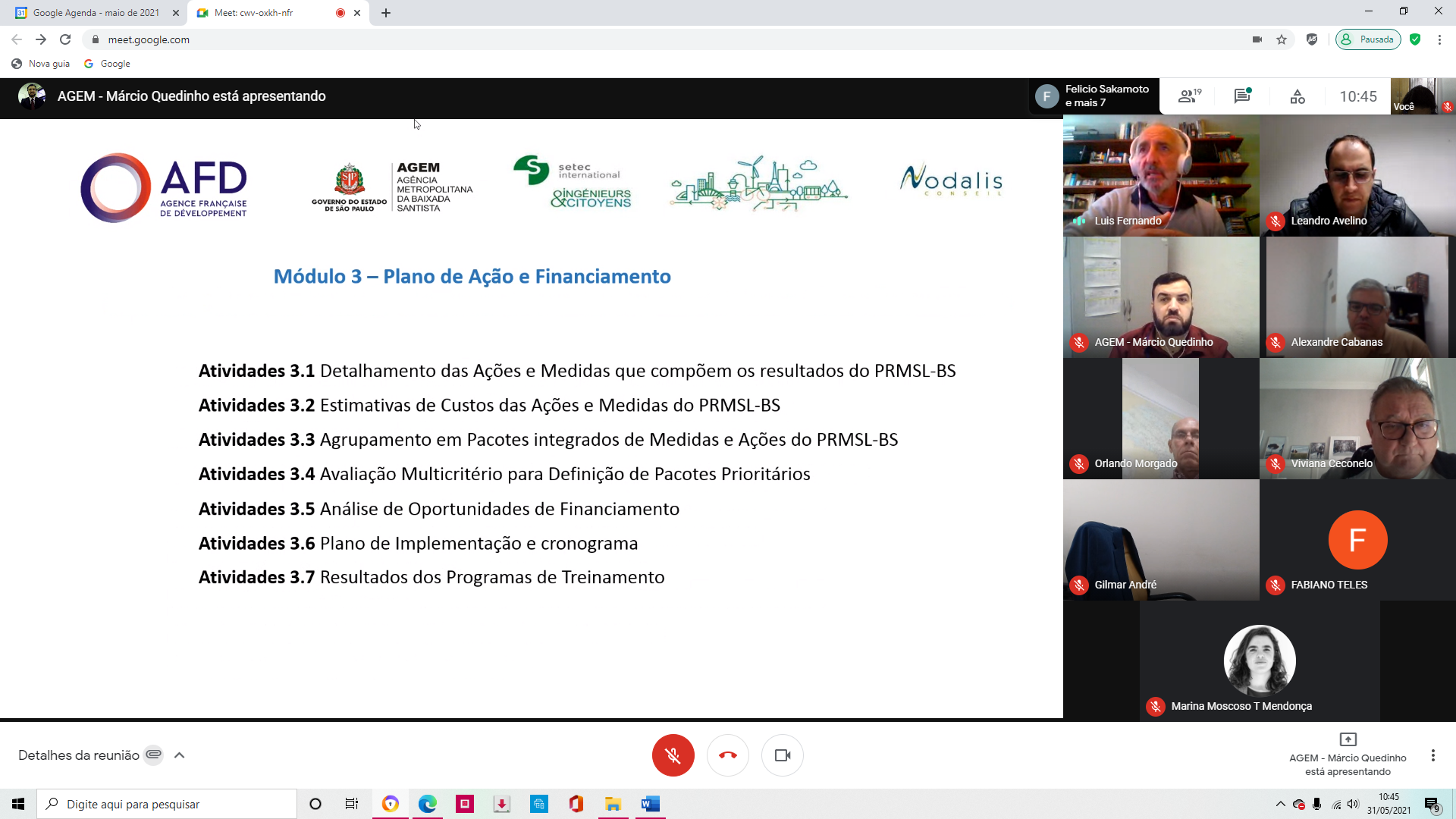 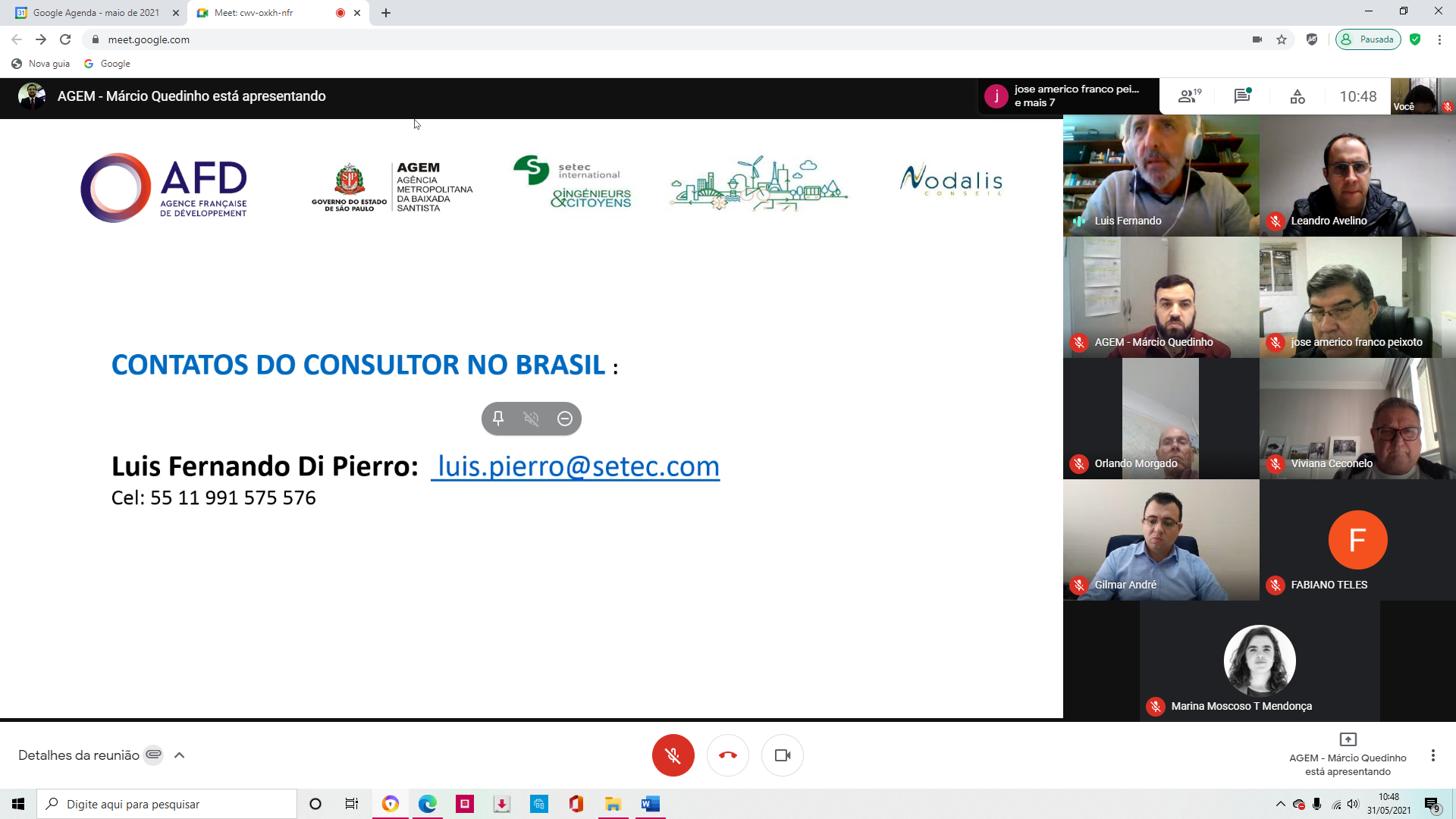 Ata de Reunião Ordinária da Câmara Temática de Mobilidade e LogísticaN 004/2021DADOS GERAISDADOS GERAISDADOS GERAISDADOS GERAISDADOS GERAISData: 31/05/2021Data: 31/05/2021Local:  videoconferênciaLocal:  videoconferênciaHorário: 10h00Tipo de Reunião: trabalhoTipo de Reunião: trabalhoTipo de Reunião: trabalhoTipo de Reunião: trabalhoTipo de Reunião: trabalhoLista de Participantes:Lista de Participantes:Lista de Participantes:Lista de Participantes:Lista de Participantes:NomeNomeNomeEntidadeEntidadeLeonel OlivaLeonel OlivaLeonel OlivaPrefeitura de PeruíbePrefeitura de PeruíbeJosé Américo Franco PeixotoJosé Américo Franco PeixotoJosé Américo Franco PeixotoPrefeitura de Praia GrandePrefeitura de Praia GrandeLeandro AvelinoLeandro AvelinoLeandro AvelinoPrefeitura de Praia GrandePrefeitura de Praia GrandeGilmar André dos Santos Neves LavorGilmar André dos Santos Neves LavorGilmar André dos Santos Neves LavorPrefeitura de São VicentePrefeitura de São VicenteOrlando MorgadoOrlando MorgadoOrlando MorgadoSecretaria de Estado de Logística e Transportes – DERSecretaria de Estado de Logística e Transportes – DERAldo Ceconelo JuniorAldo Ceconelo JuniorAldo Ceconelo JuniorSecretaria de Governo – ArtespSecretaria de Governo – ArtespConvidados:Convidados:Convidados:Convidados:Convidados:Luciana Freitas Lemos dos SantosLuciana Freitas Lemos dos SantosLuciana Freitas Lemos dos SantosAGEM BS/CondesbAGEM BS/CondesbMarcio Aurélio de Almeida QuedinhoMarcio Aurélio de Almeida QuedinhoMarcio Aurélio de Almeida QuedinhoAGEMAGEMMilton Gonçalves da LuzMilton Gonçalves da LuzMilton Gonçalves da LuzAGEMAGEMFabiano TelesFabiano TelesFabiano TelesMarina MoscosoMarina MoscosoMarina MoscosoDespacio/AFDDespacio/AFDFelicio SakamotoFelicio SakamotoFelicio SakamotoOficina Engenheiros ConsultoresOficina Engenheiros ConsultoresAlexandre CabanasAlexandre CabanasAlexandre CabanasPrefeitura de GuarujáPrefeitura de GuarujáFabio RamosFabio RamosFabio RamosPrefeitura de ItanhaémPrefeitura de ItanhaémJosé Romeu DutraJosé Romeu DutraJosé Romeu DutraPrefeitura de PeruíbePrefeitura de PeruíbeMarcos Bispo RodriguesMarcos Bispo RodriguesMarcos Bispo RodriguesPrefeitura de PeruíbePrefeitura de PeruíbeLuiz Fernando Di PierroLuiz Fernando Di PierroLuiz Fernando Di PierroSetecSetecNicolas JanelNicolas JanelNicolas JanelSetecSetecPauta divulgada em: 26/05/2021Reunião iniciada às: 10h11Reunião iniciada às: 10h11Reunião iniciada às: 10h11Término da Reunião às: 11h43OBJETIVOSOBJETIVOSOBJETIVOSOBJETIVOSOBJETIVOSItem I - Início dos trabalhos para a realização do Plano Regional de Mobilidade - Apresentação SETEC;Item II - Discussão sobre o levantamento das informações municipais e estaduais para o Plano Regional de Mobilidade;Item III - Necessidades e próximos passos para o desenvolvimento do Plano Regional de Mobilidade;Item IV - Outros assuntos de interesse regional.Item I - Início dos trabalhos para a realização do Plano Regional de Mobilidade - Apresentação SETEC;Item II - Discussão sobre o levantamento das informações municipais e estaduais para o Plano Regional de Mobilidade;Item III - Necessidades e próximos passos para o desenvolvimento do Plano Regional de Mobilidade;Item IV - Outros assuntos de interesse regional.Item I - Início dos trabalhos para a realização do Plano Regional de Mobilidade - Apresentação SETEC;Item II - Discussão sobre o levantamento das informações municipais e estaduais para o Plano Regional de Mobilidade;Item III - Necessidades e próximos passos para o desenvolvimento do Plano Regional de Mobilidade;Item IV - Outros assuntos de interesse regional.Item I - Início dos trabalhos para a realização do Plano Regional de Mobilidade - Apresentação SETEC;Item II - Discussão sobre o levantamento das informações municipais e estaduais para o Plano Regional de Mobilidade;Item III - Necessidades e próximos passos para o desenvolvimento do Plano Regional de Mobilidade;Item IV - Outros assuntos de interesse regional.Item I - Início dos trabalhos para a realização do Plano Regional de Mobilidade - Apresentação SETEC;Item II - Discussão sobre o levantamento das informações municipais e estaduais para o Plano Regional de Mobilidade;Item III - Necessidades e próximos passos para o desenvolvimento do Plano Regional de Mobilidade;Item IV - Outros assuntos de interesse regional.REGISTROSAusências:Municípios: Bertioga, Cubatão, Mongaguá, Santos  Estado: Transportes Metropolitanos  - EMTU, Logística e Transporte - DERSAJustificativa de ausência: Link da reunião: meet.google.com/meet.google.com/cwv-oxkh-nfrOs trabalhos foram abertos pelo Coordenador da Câmara Temática Leandro Avelino, o qual convidou a Sra. Luciana Freitas Lemos dos Santos, da AGEM, para secretariar a reunião e foram discutidos os seguintes aspectos:Apresentação dos presentes;Marcio Quedinho, Diretor Adjunto Técnico, da AGEM,  fez um breve relato de reunião realizada na sexta-feira com a Setec e Despacio, na AGEM;Foi tratada a modelagem de dados, como será trabalhado o plano;Hoje início dos trabalhos oficial;Integração dos municípios que deverá ser feita com a AGEM e a SETEC;Trabalho de 15 meses;Pediu o envolvimento de todos, ainda esta faltando o envio de alguns documentos;Ele e o Milton, Diretor Executivo da AGEM, irão conversar com o Secretário de Santos, estão fazendo levantamento de dados;Estão tentando marcar reunião com a Secretaria de Estado de Transportes e Logística;Agem está fazendo contato com o Estado, levantamento de informações para compor o diagnóstico da nossa região;Item I - Início dos trabalhos para a realização do Plano Regional de Mobilidade - Apresentação SETEC;Apresentação de Luís Fernando de Pierro, um dos coordenadores do Plano de Mobilidade Sustentável de Logística da Baixada Santista;Objetivo principal é auxiliar a Região Metropolitana da Baixada Santista - RMBS no seu plano regional sustentável;O plano visa propor soluções para aumentar melhorar a integração da mobilidade entre os 9 municípios da Baixada Santista;Ele tem diversos componentes ligados a mobilidade: transporte público, tráfego, transporte público, infraestrutura viária, logística de carga, transporte ativo, bicicletas e pedestres, articulação multimodal, farão propostas para identificar vazios existentes na estrutura institucional no âmbito da gestão metropolitana, trabalhando dentro do conceito de sustentabilidade, redução gases efeito estufa, redução das desigualdades sociais e tratamento das questões de gênero;O estudo tem duração de 15 meses, financiado pela AFD, que é uma das entidades que participa do programa Euroclima+;A diretriz técnica para o desenvolvimento dos trabalhos é dada por uma iniciativa europeia mobilise your city;Configuração geométrica linear da RMBS, fronteiras dos municípios;A RMBS faz parte do chamado eixo sul da macrometrópole paulista, formada por um quadrilátero: Baixada Santista, Campinas São José dos Campos e Sorocaba, com São Paulo ao meio;Quadrilátero enorme, questão de PIB, população e movimentação de cargas;Plano de logística trabalhado pelo Governo do Estado e ainda não foi divulgado os resultados desse trabalho;Esse trabalho vai ter muita importância como fonte de dados porque ele chega ao nível de anteprojeto;Foram duas empresas vencedoras foram a Setec Internacional junto com a Amedalis, duas empresas francesas, com sucursais no mundo inteiro;A SETEC tem uma filial no Brasil;Um terceiro componente é Engenheiros Oficinas e Associados, grande experiência;Do lado da gestão do PRML é formado pela AGEM/Condesb, interlocutor Quedinho, AFD e Despacio organismos de cooperação técnica e CT Mobilidade e Logística do Condesb;Marina Moncoso - os fundos são do Euroclima e a AFD é um organismo implementador, Despacio coordenação técnica dos 8 projetos e ela faz a dos dois que estão no Brasil;Organograma da equipe, composição;Previstos no projeto uma série de eventos, processo participativo;Realização de reunião de escutas setoriais, principais diretrizes, queixas e desejos ligados a mobilidade urbana metropolitana, uma das reuniões será feita com esta CT que irão apresentar suas sugestões;O trabalho é divido em seis módulos;Fazendo levantamentos de dados de fontes secundárias e será feito de fontes primárias;Os módulos 4 e 5 são transversais, acompanham o trabalho;Apresentação do cronograma;Função do módulo zero – reformulação do cronograma;No final de junho apresentarão todo o detalhamento do plano de trabalho;Realização de fóruns, oficinas, audiência pública;Restrições ligadas a pandemia, como exemplo pesquisa nas casas;Estão fazendo adaptações;Módulo 2 Prognóstico;Pensar numa visão de futuro, fazer de formas alternativas, que dá a visão de futuro;Plano de ação e financiamento;O plano de ação envolve algumas coisas interessantes, proposta de agrupamento das ações, em pacotes integrados de medidas;Irão priorizar os pacotes, mostrando oportunidades de financiamentos;Coordenador agradeceu e falou sobre ter um cenário bem claro, diagnóstico local e atual, que possam estar falando a mesma língua, tentando resolver;Passada essa primeira fase a bola vai estar para os atores mostrarem a experiência que tem com outros planos realizados, mostrarem aos gestores que vivem a realidade diária;Este é o momento dos municípios se envolverem;Item II - Discussão sobre o levantamento das informações municipais e estaduais para o Plano Regional de Mobilidade;Marcio faltam documentos de Santos, Peruíbe hoje terão reunião com Santos;Pediu para os que tiverem encaminharem para ele;Em cima dos materiais conseguiram trabalhar;Apresentou listagem de documentos que deverão ser encaminhados a AGEM;Essa listagem já foi encaminhada e solicitou que quem não a recebeu o avise que ele reencaminhará;Felício Sakamoto – como são base de dados muito intensas, consideram esses dados como prioritários porque terão que trabalhar muito em cima deles para a matriz;Dados de histórico de demandas, estão considerando dados desde 2019 para trabalhar o cenário futuro, para ter uma situação anterior a pandemia e com a atual com esses dois pontos terão maiores condições para estimar os cenários futuros;Importância dos dados;Fabio Ramos irá verificar porque não receberam;Peixoto mandou uma serie de informações sobre empresas de fretamento, linhas peculiares, nome das empresas, viagens, quantidade de viagens, relação de permissionárias, municípios atendidos, acidentes de 2016 a 2021, vítimas fatais, transferidas, entre outros;Observou que encaminhou relatório falando sobre DDM nas rodovias, sistema SAI nas rodovias, obras que serão iniciadas, problemática em relação a descanso de caminhoneiros;Observou a SETEC, que houve recentemente duas audiências públicas, uma foi sobre o litoral sul – concessão rodoviária, o que impacta a RMBS;Interessante fazer parte do estudo da SETEC;A audiência pública está no site da Artesp;Concessão de travessias litorâneas envolvendo Guarujá, Santos e Bertioga;Marcio perguntou ao Aldo se ele tem o material sobre sistema hidroviário na RMBS feito pelo IPT; Aldo desconhece qualquer coisa do Departamento Hidroviário;Coordenador salientou a participação efetiva no Grupo de WhatsApp desta CT;Item III - Necessidades e próximos passos para o desenvolvimento do Plano Regional de Mobilidade;Marcio o Luís irá passar para que os municípios validem os pontos de interlocução para fazer o levantamento;Luís os pontos serão definidos em vista que será feita proposta de integração metropolitana;Será um plano metropolitano de integração;Nas escutas setoriais é interessante que já esteja preparado quais ações de transporte metropolitano, preparar as sugestões para levar a reunião de escuta setorial;Marcio- levantar todas as associações que possam contribuir com o plano, passar para a AGEM;Milton – discussão de transporte hidroviário, importância de se levantar essa questão;Sakamoto importância de estabelecer diretrizes, definir conjunto de propostas que serão simuladas para serem avaliadas;Milton fazer contato com a Associação de Catraieiros;Luciana participação da Associação dos Catraieiros em reunião desta CT;Aldo nesta reunião foi discutida a questão e tarifa;Luís pediu que passem a ata dessa reunião;Coordenador fazer reuniões extras com os membros da CT;Priorização de ações pensar numa visão global metropolitana;Reunião de escuta empresarial;Marcio levantar quais investimentos foram feitos com recursos do Fundo nessa área;Item IV - Outros assuntos de interesse regional.Realização de duas reuniões extraordinárias para tratar selo metropolitano e legislações dos aplicativos de transporte;Legalidade da cobrança de tarifas para turismo;Cada município fará uma breve apresentação de como é feita a cobrança e isenção, para a partir disso retomar conversas sobre o selo metropolitano;Definir a questão, encaminhamento definitivo, encaminhar uma proposta a CT de Turismo;Os aplicativos de transportes estão gerando desequilíbrio no transporte da cidade;Entendem que é necessário ter uma tarifação;Afinar o máximo possível o discurso do texto das leis municipais, encontrar um meio termo;Reuniões extraordinárias, quinzenalmente;Milton concorda em finalizar a questão do selo metropolitano, é um desgaste essa discussão que ocorre a mais de uma década;Realizar reunião com questão pontual, agora é momento pensar na retomada da economia e turismo;Em relação aos aplicativos propôs um selo, realização de um rodízio por placas;Chegar a uma ação mais efetiva;CT ferramenta para que possamos trabalhar com os nove municípios de maneira efetiva;Ligará para todos os prefeitos para que tenham representantes nessas reuniões, cobrará a participação dos municípios;Para que possamos ter uma definição;Peixoto primeiro cada um trazer a opinião de seu prefeito, consultar;Aprimorar, finalizar e levar a proposta;Próxima reunião dia 11/06, 10h00, pauta única: Selo metropolitano (membros até o dia 11/06 sondarem os prefeitos);Se os prefeitos concordam com a cobrança da taxa de turismo; Não havendo mais nada a tratar foi encerrada a reunião.